 Договор на создание лендинг пейджг. Москва								                                 «03» июля 2020 года ИП Имя Исполнителя, далее именуемый Исполнитель, действующего на основании  свидетельства о государственной регистрации серия 50 № 013415959, с одной стороны,  и  Общество с ограниченной ответственностью "_____________", в лице Генерального директора _______________ , действующего на основании Устава, в дальнейшем  именуемый Заказчик, с другой стороны, заключили настоящий договор о нижеследующем.1.      Предмет договора1.1 Исполнитель по поручению Заказчика принимает на себя обязанности по разработке “Лендинг Пейдж” (в дальнейшем - лендинг) для Заказчика, что является информационной услугой, а Заказчик обязан принять и оплатить данную работу.1.2. Сроки выполнения работ: ____ рабочих дней с момента получения оплаты.2. Стоимость и порядок оплаты работ2.1 Общая стоимость работ, поручаемых Исполнителю по настоящему Договору, составляет 000000  (__________) рублей.  НДС не облагается в связи с использованием Исполнителем упрощенного режима налогообложения (основание – письмо о переходе на упрощенный режим налогообложения от 19/03/2015.).2.2 Оплата работ по разработке лендинга осуществляется в следующем порядке:предоплата 50% от стоимости работ, что составляет 00 рублей в трёхдневный срок с момента подписания договора;2.3 Полная оплата работ, осуществляется Заказчиком в трехдневный срок с момента подписания акта приемки-сдачи выполненных работ.3. Права и обязанности сторон3.1. Исполнитель обязуется:3.1.1. Предоставлять Заказчику промежуточные результаты работы для контроля за соблюдением сроков и качества выполненных работ;3.1.2. Осуществить доработку лендинга в случае вынесения замечаний в результате рассмотрения его Заказчиком3.1.3. Передать выполненные работы Заказчику по окончании работ по электронной почте;3.2. Заказчик обязуется:3.2.1. Принимать к рассмотрению представленную Исполнителем работу по электронной почте или в сети Интернет, и в течение 1 рабочего дня информировать Исполнителя о принятом решении;3.2.2. Оплатить оказываемые ему услуги в порядке, который указан в п.2 настоящего Договора.3.2.3. При выполнении работ раньше предусмотренного договором срока принять и оплатить их. 3.3. Исполнитель имеет право сдать предусмотренные данным договором услуги досрочно3.4. Исполнитель имеет право:- приостановить исполнение заказанных работ в случае их несвоевременной оплаты Заказчиком;- в случае, если концепт дизайна утвержден заказчиком, исполнитель имеет право оставить предоплату, указанную в п.2.2.3.5. Заказчик имеет право:- проверять ход и качество выполнения работ, не вмешиваясь в деятельность Исполнителя.3.6. В случае отсутствия обратной связи от Заказчика более 5 рабочих дней, Исполнитель вправе возобновить работу над лендингом в сроки до 30 рабочих дней   4.      Порядок выполнения и сдачи-приемки работ.4.1. По завершении работ по настоящему Договору Исполнитель уведомляет Заказчика о выполненной работе, которую Заказчик утверждает в течение двух дней с момента его получения  или дает мотивированный отказ от приемки работ.После утверждения Стороны составляют акт приемки-сдачи выполненных работ и Заказчик производит окончательную оплату работ в соответствии с п.2.3. настоящего договора. 4.2. Готовый лендинг передается по электронной почте Заказчику в следующем формате: • Административная панель сайта на платформе WordPress5. Ответственность сторон5.1. За неисполнение или ненадлежащее исполнение своих обязательств по настоящему Договору стороны несут ответственность в соответствии с действующим законодательством РФ.5.2. Все споры, возникающие между Сторонами при исполнении настоящего Договора, разрешаются путем переговоров, а в случае не достижения согласия между Сторонами спор передается на рассмотрение суда, согласно подведомственности и подсудности, установленными законодательством РФ.6. Прочие условия6.1. Право собственности на разработанный лендинг переходит к Заказчику в момент приемки выполненной работы и окончательной оплаты оказанных услуг.6.2. Настоящий договор составлен в двух подлинных экземплярах, которые имеют равную юридическую силу, по одному для каждой из сторон.6.3.Каждая из Сторон может в любое время отказаться от исполнения настоящего Договора, предварительно уведомив другую Сторону не позднее, чем за 3 (три) дня до даты расторжения. В этом случае Исполнитель возвращает не менее 60 % суммы внесенной согласно п. 2.2. предоплаты.7. РЕКВИЗИТЫ СТОРОН: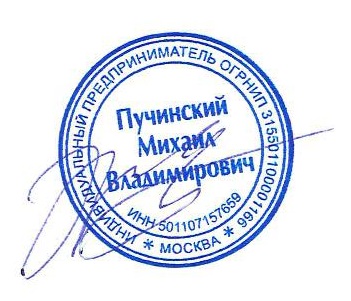 Заказчик:Исполнитель:Наименование:Наименование:Место нахождения:Место нахождения:Банковские реквизиты:Банковские реквизиты:_____________________/ Заказчик /_____________________/Исполнитель /место печати